Sharon May-Davis シャロン・メイ-デイビス氏について彼女は、4歳から乗馬を始め20代後半まで馬術競技の選手でした。その後、馬の管理や競技経験から取得した技術を活かし競走馬のリハビリテーションと馬の管理に従事し10年間のうちに8種類の異なる競技のオーストラリア・チャンピオンの馬体調整、馬の選出及び管理を行うまでになっていました。この時にマッサージを大いに活用して馬体を良好な状態に保ちチャンピオンホースを作り上げていきました。彼女自身この成功は、過去45年間に渡り、彼女の働きを信じ、認め、励ましてくれた多くの人々と馬達がいてくれたからだと語っています。シャロン・メイ-デイビス氏は３０年以上の経験をもつ世界的に有名なエクウィン・セラピストであり、リサーチャー（研究者）です。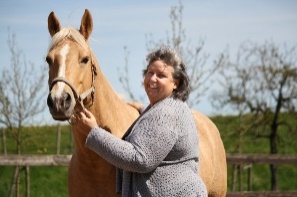 シャロン・メイ-デイビス氏は、オーストラリア及びアメリカの大学・専門機関で学び、馬に関する応用科学の学士の資格を取得し、さらに馬への様々な療法資格を習得しています。彼女は様々な学校、教育機関で馬学を教える一方、オーストラリア国内及び海外で、多くのセミナー、博覧会、ワークショップにおいて講演を行っています。彼女の”セラピーその他、今日の仕事”の礎を築いたのは、彼女の長年に渡る馬の骨格に関する研究の賜物でありますが、そんな彼女を人々は『The Bone Lady』と呼びます。彼女の業績を認め、ケンタッキー州、ミッドウェイ・カレッジはシャロン・メイ-デイビス氏に名誉教授の資格を与えています。さらに、各種教育施設に馬の骨格のレプリカを提供しているアメリカの機関である『Edu-Corp Inc』のコンサルタント（Equine Anatomical Consultant）にもなっています。彼女の業績について、セラピーや馬学について述べてきましたが、彼女は、馬術競技者（及びイン・ハンド）としてもロイヤル・スタンダード（全豪レベル）で活躍していました。彼女の馬に関するセラピーやリサーチにおける情熱は、全豪及び各州別のエンデュランスからドレッサージの選手権競技を含め、あらゆるジャンルの馬術に及んでいます。さらに、２０００年のシドニー・オリンピックでは、近代ペンタスロン競技が行われましたが、そこで使われた馬のトレーニング・セラピストを勤め、また全豪レイニング・チームもレイニングのデモンストレーションを披露しましたが、そのセラピストも勤めました。というわけで、シャロン・メイ-デイビス氏を講師に迎えて、彼女の３０年以上に渡る研究により培われた知識と経験を分かち合い、馬の健康と福祉に関して学べる機会を得たことは大きな喜びであります。2014年に研究発表がアメリカの【Journal of Equine Veterinary Science】に研究を認められ掲載論文が世界中の人に読まれています。現在、彼女は研究論文を9回発表しています。　Sharon　May-Davis氏のプロフェッショナル向け馬解剖セミナー2019年　12月8日（日）、9日（月）、10日（火）の3日間開催場所：日本獣医生命科大学（〒180-8602東京都武蔵野市境南町1-7-1第一校舎D棟1F解剖室）開催時間：午前9時～17時頃まで（3日間共通）受講定員：各日定員18名受講料：・1日間ご参加の場合（35000円）・2日間ご参加の場合（65000円）・3日間ご参加の場合（90000円）主催者：美濃輪史子（獣医師）、藤本美芽（ホースセラピスト、ケアマネージメント）〈お申込み先〉メールhorse88@ac.auone-net.jp　または、Fax　03-6325-3675　藤本まで　　①受講日　②お名前　③お電話番号　④ご職業　をお書きの上お申し込みください。後援：上田毅氏（全国公営競馬獣医師協会会長）物江貞雄氏（全国公営競馬獣医師協会名誉会長）※当日は、レインコートまたは、汚れてもよい服、靴をご用意ください。（ビニール手袋、簡易エプロンは、準備してあります。）※英語通訳あり：直接ご自分で質問をデイビス氏にしてくださっても結構です。※解剖セミナーに参加される方で12月2日の馬学セミナーに参加者される方は、講習受講料を各講習ごと1000円割引になります。《3日間の解剖において学べること》・馬体のメカニズムは、私たちが考えていた以上に複雑です。頭絡、無口、鞍を置く位置、騎乗バランス、蹄骨バランスが馬体にどのような影響を与えているのか、馬体に故障を与えないために、馬の能力を引き出すための知識を解剖により深めることができます。・表層筋、中層筋、深層筋と1つ1つの筋肉を見ることができ、筋肉の役割をよく知ることができます。・バイオメカニック（馬の歩様、動き）にも通ずることを解剖から学べます。・デイビス氏の解剖セミナーは、オーストラリアで1年先の予約までいっぱいです。最近では、ドイツ、オランダ、ニュージーランドと解剖セミナーの依頼が来ており来年まで解剖セミナーの予定は決定しております。彼女に馬のことをもっと勉強したいと熱心にお願いして今年も開催する運びとなりました。皆様には、是非、この貴重な機会を体験していただきたいと願っております。2019年解剖セミナー内容12月8日（日）1日目：（下記の手順に従って進行しないこともあります。）頭部、頸、前肢、腰の表層筋の動きと馬体の故障が出しているシグナルを自分の目で確かめ触って、動かしてみます。筋肉と骨がどのように関係しているのか、馬に負担をかけない鞍の位置や頭絡を正しい位置に付けるための知識を得ます。馬体に悪影響を与えないように行うストレッチ方法についての検証を行います。レントゲン映像の解析をしながら進めます。12月9日（月）2日目：（故障がある場合は、故障箇所を先に検証する場合があります。）頸、肩甲骨、関節、骨盤の筋肉や骨の繋がり、馬体の関節の可動域や腱にかかるテンションを体感します。装蹄バランスが崩れると何処に問題が生じてくるのか検証しながら進みます。レントゲン写真と実際の中身がどのようになっているのかを比較します。ハミが馬体に与える影響がどのように出るのかを検証します。12月10日（火）3日目：この馬の故障の原因や馬体に起きていたトラブルを検証します。膝蓋骨、骨盤、内臓を支える筋肉とは、どのくらいの強度があるのかなど見ることが出来ます。膝蓋骨がどのようにしてロックして馬は立っているのか、骨や関節面に問題が無かったかを検証します。馬の動きを解剖馬体で再現してみます。セミナー受講お申込み締切り期限　2019年11月22日（金）まで　　　　申し込み用紙にてお申込みください。（個人１枚ずつのお申込みになります。）お申込み完了は、ご入金確認後となります。　お振込み手数料は、ご負担ください。e-mail 　　horse88@ac.auone-net.jp        Fax   03-6325-3675お問い合わせ　エクイエンス　（藤本まで）　携帯090-8648-1961（電話に出られない場合があります。必ずメッセージをお願致します。）※出来るだけメールにてお問い合わせください。【日本獣医生命科学大学のアクセス】（電車のご利用をお勧めいたします。）住所：〒180-8602　東京都武蔵野市境南町1-7-1 D棟　１階　解剖室電車：JR中央線「武蔵境」駅南口より徒歩2分車でお越しの場合は、大学に近い駐車場をお探しください。（駐車場のご用意はありません）Sharon  May -Davis解剖セミナー受講お申込書①解剖セミナー1日間、受講の場合　受講料　35000円②解剖セミナー2日間、受講の場合　受講料　65000円（受講組み合わせ自由）③解剖セミナー3日間、受講の場合　受講料　90000円解剖場所での注意事項：（下記に同意の上でお申込みください。）１．スタッフの指示に従って受講をお願いいたします。2．解剖の撮影については、カメラ撮影のみ可能です。人物や場所が特定できるものは、写さない。インターネット上や公共の場所などに解剖写真等や音声などを投稿してはいけません。（他の方のご迷惑になることもございますのでご理解ください。）3．必ず手袋を着用の上で解剖馬に触るようにしてください。4．解剖当日に体調が悪くなった場合には、直ちに藤本・美濃輪までお知らせください。【お申込み】①参加者氏名（ふりがな）　　　　　　　　　　　　　　　　　　　　　　　　　　②住所　〒　　　　　　　　　　　　　　　　　　　　　　　　　　　　　　　　　　　　　③所属（クラブ、馬関係の仕事名等）　　　　　　　　　　　　　　　　　　　　　　　　　④電話番号（連絡の取れる）　　　　　　　　　　　　　　　　　　　　　　　　　　　　⑤メールアドレス　　　　　　　　　　　　　　　　　　　　　　　　　　　　　　　　　　※メールお申込みの方は、①〜⑥を必ずご記入いただいてお申込みください。お申込み金額をお知らせいたします。解剖セミナーのお申込みは、11月22日までに受講料を振り込まれた時点で完了お申込先：エクイエンス　藤本　美芽　（お申込書の提出後に金額等ご連絡いたします。）Fax　03-6325-3675　 (faxまたは、メールでお申込みをお願いいたします。)e-mail horse88@ac.auone-net.jp　　お申込み期限11月22日（金曜日）までお問い合わせ：090-8648-1961（藤本まで）受講料振込先：　　三菱東京UFJ銀行　羽田支店　普通口座　0098329　口座名義　【シャロンセミナー　代表　フジモトミメ】●キャンセル料は、5日前から100％発生いたします。ご了承ください。※参加者名の登録名変更は、前日まで受け付けます。（藤本までご連絡をお願いします。）日付ご希望に○解剖セミナー1日目（定員18名）2019年12月 8日（日）解剖セミナー2日目（定員18名）2019年12月 9日（月）解剖セミナー3日目（定員18名）2019年12月10日（火）